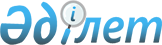 О внесении изменений в постановление Правительства Республики Казахстан от 20 мая 2013 года № 500 "Об утверждении государственного образовательного заказа на подготовку специалистов с высшим и послевузовским образованием, а также с техническим и профессиональным, послесредним образованием в организациях образования, финансируемых из республиканского бюджета (за исключением организаций образования, осуществляющих подготовку специалистов для Вооруженных сил, других войск и воинских формирований, а также специальных государственных органов), на 2013-2014 учебный год"Постановление Правительства Республики Казахстан от 25 ноября 2013 года № 1256

      Правительство Республики Казахстан ПОСТАНОВЛЯЕТ:



      1. Внести в постановление Правительства Республики Казахстан от 20 мая 2013 года № 500 «Об утверждении государственного образовательного заказа на подготовку специалистов с высшим и послевузовским образованием, а также с техническим и профессиональным, послесредним образованием в организациях образования, финансируемых из республиканского бюджета (за исключением организаций образования, осуществляющих подготовку специалистов для Вооруженных сил, других войск и воинских формирований, а также специальных государственных органов), на 2013–2014 учебный год» » (САПП Республики Казахстан, 2013 г., № 33, ст. 502), следующие изменения:



      в Государственном образовательном заказе на подготовку специалистов с высшим образованием в организациях образования, финансируемых из республиканского бюджета, на 2013–2014 учебный год, утвержденном указанным постановлением:



      строку:

      «                                                                 »



      изложить в следующей редакции:

      «                                                                 »;



      строку:

      «                                                                 »



      изложить в следующей редакции:

      «                                                                 »;



      в Государственном образовательном заказе на подготовку специалистов с послевузовским образованием в организациях образования, финансируемых из республиканского бюджета, на 2013–2014 учебный год, утвержденном указанным постановлением:



      в разделе «Прием в магистратуру» строку: 

      «                                                                 »



      изложить в следующей редакции: 

      «                                                                  ».



      2. Настоящее постановление вводится в действие со дня официального опубликования.      Премьер-Министр

      Республики Казахстан                       С. Ахметов
					© 2012. РГП на ПХВ «Институт законодательства и правовой информации Республики Казахстан» Министерства юстиции Республики Казахстан
				На обучение студентов в Назарбаев Университете5001881,52945,1На обучение студентов в Назарбаев Университете5391 7003 400В том числе на обучение слушателей в подготовительном отделении Назарбаев Университета5001505,03098,2В том числе на обучение слушателей в подготовительном отделении Назарбаев Университета5371 4182 836Назарбаев Университет1402106,34212,7Назарбаев Университет972 5005 000